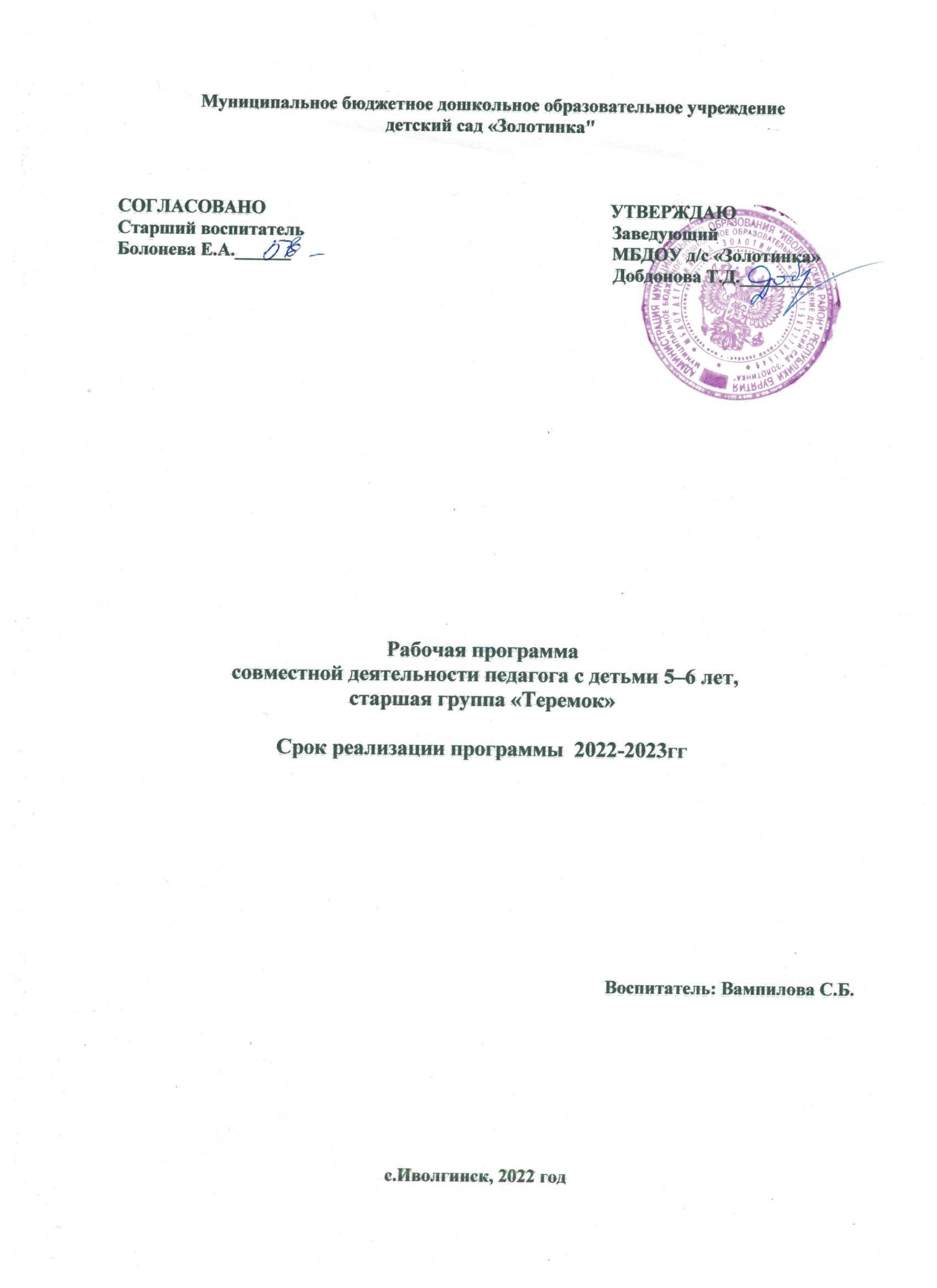 ОГЛАВЛЕНИЕ1.Целевой раздел образовательной программы.  1. 1 Пояснительная записка.  1.2. Возрастные, психологические и индивидуальные особенности детей старшего дошкольного  возраста.   1.3 Цели и задачи реализации программы.   1.4.Принципы и подходы к формированию программы.2 .Содержательный раздел.      2.1. Основные задачи образовательных областей      2.2. Комплексно - тематическое планирование  образовательной деятельности      2.3. Основные направления и формы взаимодействия с семьей3. Планируемые результаты освоения программы.      3.1 Планируемые показатели развития детей 4.  Организационный раздел         4.1.Условия реализации программы 5. Список литературы.ЦЕЛЕВОЙ РАЗДЕЛ1.1 Пояснительная запискаРабочая программа старшей группы «Теремок» разработана в соответствии с Федеральным государственным образовательным стандартом дошкольного образования (ФГОС ДО), утвержденного Приказом Министерства образования и науки Российской Федерации от 17 октября 2013 года №1155, на основании основной общеобразовательной программы дошкольного образования МБДОУ детский сад «Золотинка» с.Иволгинск, разработанной на основе примерной основной общеобразовательной программы дошкольного образования «Мозаика» под редакцией В.Ю. Белькович, Н.В. Гребенкиной.Для эффективной организации образовательного процесса используются:-парциальные программы:        1. Программа здоровьесберегающего направления «Основы безопасности детей дошкольного      возраста» (Авторы: Н.Л.Князева, Р.Б.Стеркина, Н.Н.Авдеева)        2.Программа «Математика в детском саду» (Автор: В.П. Новикова)        3.Программа «Развитие речи у детей дошкольного возраста» (Автор: О.С. Ушакова)        4.Бурятский язык. «Амар Мэндэ-э» Г-Х Ц Гунжитова, С.А. Дашиева, Б.Д. Цырендоржиева,        «Бэлиг», Улан – Удэ, 2015г.        5.«Физическая культура в детском саду» Л.И.Пензулаева        «Физкультура от 3до7» Л.В. Яковлева        6.Английский язык для дошкольников» ( Cheeky Monkey)        7.Парциальная программа  «Развитие речевого творчества дошкольников в театрализованной деятельности «В гостях у сказки»        8.Технологии:ТРИЗИгровые технологии: театрализованные и режиссерские игрыЛогоритмические игры и гимнастика.1.2 Возрастные, психологические и индивидуальные особенности 5-6 лет      Возраст пяти лет – последний из дошкольных возрастов, когда в психике ребенка появляются принципиально новые образования. Это – произвольность психических процессов: внимания, памяти, восприятия и т.д., вытекающая отсюда способность управлять своим поведением.     Существенно меняется представление ребенка о себе, его образ «Я». Примерно до пяти лет в образе «Я» ребенка присутствуют только те качества, которые, по мнению малыша, у него имеются. После пяти лет у ребенка начинают появляться представления не только о том, какой он есть, но и о том, каким он хотел бы быть и каким не хотел бы стать. Иными словами, кроме имеющихся качеств, начинают появляться представления о желательных и нежелательных чертах и особенностях своего «Я». Разумеется, этот процесс находится еще в зародыше и имеет специфические формы. Так, ребенок шестого года жизни не говорит и не думает о том, что он хотел бы иметь те или иные черты характера, как это происходит с подростками. Дошкольник обычно просто хочет быть похожим на персонажей сказки, фильма, рассказа, на кого-нибудь из знакомых людей. Ребенок может воображать себя этим персонажем, – не играть роли, а именно воображать, приписывая себе его качества. Появление «Я» идеального, то есть того, каким ребенок хочет себя видеть, является психологической предпосылкой становления учебной мотивации. Дело в том, что учиться ребенка побуждает не только и не столько интерес к изучаемым дисциплинам. Существенным побудителем учения, овладения новыми знаниями и умениями является желание видеть себя «умным», «знающим», «умеющим».      Еще одно важное изменение происходит в сфере отношений со сверстниками. Начиная с 5 лет, сверстник постепенно приобретает по-настоящему серьезное значение для ребенка. До этого центральной фигурой в жизни детей, несмотря на окружение сверстников, все же оставался взрослый. Причин тому несколько. До трех лет сверстник является для ребенка лишь более или менее приятным либо интересным объектом. На четвертом году жизни ребенка больше интересуют предметы и игрушки, с которыми действует сверстник, чем он сам. Совместная игра – важнейшая основа детских взаимоотношений – по-настоящему еще недоступна детям, и попытки наладить ее порождают множество недоразумений.     Общение в форме обмена впечатлениями и мыслями не представляет интереса, ибо сверстник не способен ни понять личные проблемы и интересы другого, ни выразить необходимое сочувствие. Да и речевые возможности детей четвертого года не позволяют полноценно осуществлять такое общение. На пятом году дети начинают переходить к совместной игре и к эпизодическому неигровому общению со сверстниками в форме обмена мнениями, информацией, демонстрации своих знаний. На шестом году жизни ребенка разные линии психического развития, соединившись, образуют благоприятные условия для появления нового типа взаимоотношений со сверстниками. Это, во-первых, развитие речи, которое у большинства детей достигает, как правило, такого уровня, что уже не препятствует взаимопониманию. Во-вторых, накопление внутреннего багажа в виде различных знаний и сведений об окружающем,  которые ребенок стремится осмыслить и упорядочить и которыми он жаждет поделиться с окружающими. Развитие произвольности, а также общее интеллектуальное и личностное развитие позволяют детям самостоятельно, без помощи взрослого налаживать и осуществлять совместную игру. Дети 5-6 лет уже могут распределять роли до начала игры и строят свое поведение, придерживаясь роли. Игровое взаимодействие сопровождается речью, соответствующей и по содержанию, и интонационно взятой роли. Речь, сопровождающая реальные отношения детей, отличается от ролевой речи.Все это, вместе взятое, приводит к двум существенным изменениям в жизни детей.Во-первых, изменение роли взаимоотношений ребенка со сверстниками в его эмоциональной жизни и усложнение этих взаимоотношений.Во-вторых, появление интереса к личности и личным качествам других детей. Происходит разделение детей на более заметных и популярных, пользующихся симпатией и уважением сверстников, и детей малозаметных, не представляющих на этом фоне интереса для остальных.  К моменту поступления в старшую группу большинство детей на занятиях, в труде и других видах деятельности, внимательно слушая педагога, понимают объясняемые им цель и мотив деятельности. Это обеспечивает интерес и положительное отношение ребенка к предстоящему занятию. В старшем дошкольном возрасте познавательная задача становится для ребенка собственно познавательной (нужно овладеть знаниями!), а не игровой. У детей появляется желание показать свои умения, сообразительность. Активно продолжают развиваться восприятие, внимание, память, мышление, воображение.Восприятие детей в 5 – 6 лет Продолжает совершенствоваться восприятие цвета, формы и величины, строения предметов; происходит систематизация представлений детей. Они различают и называют не только основные цвета и их оттенки по светлоте, но и промежуточные цветовые оттенки; форму прямоугольников, овалов, треугольников. Воспринимают величину объектов, легко выстраивают в ряд – по возрастанию или убыванию – до десяти различных предметов.Внимание детей в 5 – 6 лет Возрастает устойчивость внимания, развивается способность к его распределению и переключаемости. Наблюдается переход от непроизвольного внимания  к произвольному вниманию. Объем внимания составляет в начале учебного года 5 - 6 объектов, к концу года 6 - 7.Память детей в 5 – 6 лет В возрасте 5 - 6 лет начинает формироваться произвольная память. Ребенок способен при помощи образно-зрительной памяти запомнить 5 - 6 объектов. Объем слуховой вербальной памяти составляет 5 - 6 слов. Развиваются различные виды памяти: зрительная, слуховая, тактильная и т.д.Мышление детей в 5 – 6 лет В старшем дошкольном возрасте продолжает развиваться образное мышление. Дети способны не только решить задачу в наглядном плане, но и в уме совершить преобразование объекта и т.д. Развитие мышления сопровождается освоением мыслительных средств (развиваются схематизированные и комплексные представления, представления о цикличности изменений).Кроме того, совершенствуется способность к обобщению, что является основой словесно-логического мышления. В дошкольном возрасте у детей еще отсутствуют представления о классах объектов. Объекты группируются по признакам, которые могут изменяться. Однако начинают формироваться операции логического сложения и умножения классов. Так, старшие дошкольники при группировании объектов могут учитывать два признака. В качестве примера можно привести задание: детям предлагают выбрать самый непохожий объект из группы, в которую входят два круга (большой и малый) и два квадрата (большой и малый). При этом круги и квадраты различаются по цвету. Если показать на какую-либо из фигур, а ребенка попросить назвать самую непохожую на нее, можно убедиться: он способен учесть два признака, то есть выполнить логическое умножение. Как было показано в исследованиях отечественных психологов, дети старшего дошкольного возраста способны рассуждать, давая адекватные причинные объяснения, если анализируемые отношения не выходят за пределы их наглядного опыта.Воображение детей в 5 – 6 лет Пятилетний возраст характеризуется расцветом фантазии. Особенно ярковоображение ребенка проявляется в игре, где он действует очень увлеченно.Развитие воображения в старшем дошкольном возрасте обусловливает возможность сочинение детьми достаточно оригинальных,  и последовательно разворачивающихся историй. Развитие воображения становится успешным,  в  результате специальной работы по его активизации. В противном случае этот процесс может не привести к высокому уровню.Речь детей в 5 – 6 лет Продолжает совершенствоваться речь, в том числе ее звуковая сторона. Детимогут правильно воспроизводить шипящие, свистящие и сонорные звуки.Развиваются фонематический слух, интонационная выразительность речи при чтении стихов, в сюжетно-ролевой игре, в повседневной жизни. Совершенствуется грамматический строй речи. Дети используют практически все части речи, активно занимаются словотворчеством. Богаче становится лексика: активно используются синонимы и антонимы. Развивается связная речь. Дошкольники могут пересказывать, рассказывать по картинке, передавая не только главное, но и детали. 1.3 Цели и задачи реализации программы.Целью программы является расширение возможностей развития личностного потенциала и способностей каждого ребенка дошкольного возрастаПрограмма направлена на реализацию следующих задач:         Обеспечение условий здорового образа жизни и безопасности ребенка;         Приобщение детей через соответствующие их индивидуально-возрастным особенностям виды деятельности к социокультурным нормам, традициям семьи, общества государства;         Развитие интереса и мотивации детей к познанию мира и творчеству;         Реализация вариативных образовательных программ;         Соблюдение прав ребенка, родителей и других участников образовательного процесса.1.4.  Принципы и подходы к формированию программы.Ребенок осваивает сведения социального характера, входит в современный мир, овладевает способами деятельности, включается в разнообразные формы сотрудничества, с учетом следующих принципов:1.Сохранение уникальности и самоценности дошкольного детства как важного этапа в общем развитии человека.2.Поддержка специфики и разнообразия дошкольного детства.3.Реализация программы в формах, специфических для детей данной возрастной группы, прежде всего в форме игры, познавательной и исследовательской деятельности.4.Создание благоприятной социальной ситуации развития каждого ребенка в соответствии с его возрастными и индивидуальными особенностями и склонностями.5.Личностно развивающий и гуманистический характер содействия и сотрудничества детей и взрослых в процессе развития детей и их взаимодействия с людьми, культурой и окружающим миром.6.Вариативность организации дошкольного образования.Содержание программы рассчитано на детей 5-6 лет. Срок реализации - один  учебный год.2.СОДЕРЖАТЕЛЬНЫЙ РАЗДЕЛ2.1 Основные задачи образовательных областейОбразовательная область «Социально-коммуникативное развитие»Овладение коммуникативной деятельностью и элементарными нормами и правилами поведения в социуме.Задачи возраста:• формировать уверенность в себе, умение отстаивать собственное мнение, доверять своим чувствам;• развивать положительное отношение ребёнка к себе, к другим людям и окружающему миру;• формировать чувство собственного достоинства, осознание своих прав и свобод (иметь собственное мнение и личные вещи, выбирать друзей, игрушки, виды деятельности);• воспитывать уважение и терпимость к людям независимо от социального происхождения, национальной принадлежности, языка, пола, возраста, уважение к чувству собственного достоинства других людей, их мнениям, желаниям, взглядам;• поощрять стремление к совместной работе, оказанию помощи друг другу;• развивать ответственность за друга, общее дело, данное слово;• знакомить с различными эмоциональными состояниями других людей, развивать способность понимать эмоциональные состояния по выражению лица, позам, жестам;• формировать понимание значения собственных усилий для получения качественного результата;• формировать социальные навыки: различные способы разрешения конфликтных ситуаций, умение договориться, соблюдать очерёдность, умение устанавливать новые контакты;• содействовать становлению внутренней позиции «Я — будущий школьник»;• формировать бережное отношение к своей семье, к детскому саду, к родному городу (селу), к родному краю и стране.Образовательная область «Познавательное развитие»Овладение познавательно-исследовательской деятельностьюЗадачи возраста:• продолжать развивать действия по использованию сенсорных эталонов;• формировать умение выделять в предметах цвет и делать его объектом специального рассмотрения: располагать цвета по степени интенсивности, по их порядку в спектре, комбинировать цвета и создавать новые, находить определённые сочетания цветов для создания выразительного образа, отображать один объектс помощью нескольких цветов или оттенков одного цвета, выбирать цвет материала (краски, карандаша, природного материала) для создания художественного образа;• развивать способность выделять форму в объектах (конструкциях, деталях строительного материала, геометрических узорах), анализировать форму с разных сторон одного и того же объёмного объекта, подбирать материал определённой формы для создания выразительного образа, преобразовывать плоскостной мате-риал в объёмные формы (квадрат и прямоугольник — в цилиндр, круг — в конус);• учить сравнивать предметы по параметрам величины (длине, ширине, высоте) и выстраивать их в ряды, раскладывать предметы (7—15) с небольшой разницей в размере, в возрастающем или убывающем порядке, выстраивать их в ряды;• содействовать умению проводить анализ объектов: выделение целого, затем его частей, деталей, их пространственного расположения и далее объекта в целом, формировать обобщённые способы обследования;• закреплять умения группировать объекты по цвету, форме, величине;• экспериментировать с цветом, формой, величиной.Познавательно-исследовательская деятельностьЗадачи возраста:• развивать общие познавательные способности (наблюдать, описывать, сравнивать, строить предположения и предлагать способы проверки);• учить находить признаки используемых предметов (острый, тупой, зазубренный, зубчатый), выявлять принадлежность или соотнесённость одних предметов с другими (столяру нужна пила, доски, рубанок, отвёртка, клещи, напильник, гвозди, шурупы, клей);• формировать умение находить причины и следствия событий, сравнивать свой образ жизни с образом жизни других людей, выделять общее и частное в поведении людей и явлениях культуры;• развивать символическую функцию мышления в процессе овладения элементами системы составления карт (условными обозначениями), умение создавать систему знаков и применять её, понимать планы-карты, считывать маршруты, придумыватьсимволы или знаки событий или мест (пиктограммы);• учить классифицировать объекты по характерным признакам.Природное окружениеЗадачи возраста:• поддерживать и развивать интерес к природе, её живым и неживым объектам и явлениям;• развивать элементарные представления о целостности природы и взаимозависимости её компонентов, взаимосвязях живых организмов со средой обитания (особенности внешнего вида, поведения животных, связь растений со средой обитания), взаимосвязи человека и природы;• развивать обобщённые представления о сезонных изменениях в природе по существенным признакам;• побуждать к наблюдениям за поведением животных, к выделению характерных особенностей их внешнего вида, способов передвижения, питания, приспособления;• наблюдать за развитием растений, их различиями и особенностями;• продолжать формировать основы экологически грамотного поведения, экологической культуры, навыки ресурсосбережения;• учить бережно относиться к живой и неживой природе;• приучать экономно расходовать воду, бумагу, продукты.Развитие элементарных математических представленийЗадачи возраста:•формировать интерес детей к знаниям, развивать познавательные способности (в том числе математические);•прививать интерес к интеллектуальной деятельности (размышлению, рассуждению, поиску различных вариантов решения задачи);•формировать представления о числах первого десятка и более, различении количественного и порядкового счёта;•развивать способность использовать символические средства в разных видах деятельности, моделирования окружающего, отражая наиболее общие отношения между предметами и явлениями (части - целое, отношения порядка, последовательности);•формировать умения измерительной деятельности (измерение предметов с помощью условных и общепринятых мер, измерение жидких и сыпучих тел);•стимулировать и поддерживать словесные рассуждения детей о результатах собственного опыта.Количественные представления и счётВ экспериментировании, игровой деятельности, в условиях созданной проблемной ситуации учить детей:•создавать множества (группы предметов) из разных по качеству предметов разного цвета, размера, формы, назначения; звуков, движений;•разбивать множества на части и воссоединять их; устанавливать отношения между целым множеством и каждой его частью;•сравнивать разные части множества на основе счёта и соотнесения элементов (предметов) один к одному; определять большую (меньшую) часть множества или равенство частей.Образовательная  область «речевое развитие»Овладение  речью как средством общения и культурыЗадачи возраста:•совершенствование лексического развития;•совершенствование звуковой культуры;•формирование грамматического строя речи;•поощрение активного использования образных средств выразительности;•развитие связной речи — монологической и диалогической.Лексическое развитиеОбогащать словарный запас детей посредством углубления знаний о мире: существительными (бытовые предметы), прилагательными (свойства и качества предметов); наречиями (взаимоотношения людей, их отношение к труду).Обучать детей в подборе существительных к прилагательному (чёрный — уголь, карандаш, кот).Обучать подбирать сходные и противоположные по значению слова.Активизировать словарь с помощью игр и упражнений, в том числе с использованием наглядного материала: «Что лишнее?», «Вершки-корешки», «Что не так?» (картинки-путаницы), «Чем похожи предметы?», «Чем похожи слова?», «Как сказать иначе?». Помогать детям правильно употреблять слова: в соответствии со значением.Звуковая культура речиПродолжать закреплять правильное, отчётливое произнесение звуков.Учить различать на слух и произносить сходные по артикуляции и значению согласные звуки (с – з, с – ц, ш – ж, ч – ц, ж – з, л – р).Развивать фонематический слух. Учить определять место звука в слове (начало, середина, конец), выделять в произношении заданный звук, сравнивать (различать) звуки, близкие в артикуляционном или акустическом отношении (твёрдые и мягкие согласные, глухие и звонкие, шипящие, свистящие, сонорные); замечать слова с заданным звуком в потешке, скороговорке, стихотворении. Использовать упражнения на дифференциацию наиболее часто смешиваемых звуков.Тренировать интонационную выразительность речи в играх-драматизациях, при рассказывании и придумывании сказокГрамматический строй речиФормировать осмысленное отношение к грамматической правильности речи, стремление говорить правильно: совершенствовать умение согласовывать слова в предложениях (существительные с числительными, прилагательные с существительными).Обращать внимание детей на неправильную постановку ударения в слове, ошибку в чередовании согласных, предоставлять возможность её исправить.Знакомить с разными способами образования слов (сахарница, маслёнка).Упражнять в образовании однокоренных слов и слов с приставками (забежал, выбежал, перебежал).Использовать упражнения на объяснение этимологии слов (холодильник, вездеход, судоводитель, ракетоносец), образование слов по аналогии (сахарница – сухарница), употребление несклоняемых имён существительных и прилагательных в сравнительной степени (чистый — чище). В активный словарь вводить слова, помогающие соединять слова в предложении (потому что, ведь), конкретизировать мысль (например, вот), обобщать сказанное (всегда, никогда).Обучать составлять по образцу простые и сложные предложения.Совершенствовать умение пользоваться прямой и косвенной речью.Связная речьРазвивать диалогическую форму речи. Поощрять высказывания своего мнения, согласие или несогласие со сверстниками.Формировать умение вести диалог.Обучать пересказыванию по плану (с опорой на схему) сказки.Обучать творческому рассказыванию на ту или иную тему, придумывать загадки и окончания к незнакомым сказкам.Развивать монологическую форму речи (рассматривание и рассказывание по картине, составление рассказа по картинкам, пересказы небольших сказок, рассказов, придумывание историй).Развивать умение рассказывать о событиях своей жизни (такие рассказы можно начинать с простых, близких ребёнку тем (моя мама, мой папа, мои друзья, мой дом и т.п.) с опорой на вопросы воспитателя (Кто это? Что обычно делает? На кого похож?).Развитие мелкой моторики кисти.Включение игр на ориентировку:•самостоятельная ориентировка в назывании рук, действиях к себе и от себя (включение во все виды деятельности оценки выбора партнёром руки);•ориентировка на плоскости (графические диктанты, серии рисунков, карта города, села, улицы);•пространственная ориентировка (игра «Разведчики», подвижные игры, хороводы, сговор на перемещение в пространстве);•согласование действий руки и голоса (считалки в медленном и быстром темпе с движениями руки, пение с дирижированием).обогащение активного словаря в процессе восприятия художественной литературы и фольклора.Образовательная  область «Художественно-эстетическое развитие»Развитие  детей в процессе овладения изобразительной деятельностьюВ старшей группе продолжается формирование у детей эстетического мировидения, созерцательного сопереживания. Художественная деятельность развивается на основе эстетического опыта создания художественных образов. Педагог обращает внимание детей на образную выразительность созданных образов, поощряет воплощение в художественной форме своих представлений, переживаний, чувств. Дети проходят путь от элементарного наглядно-чувственного впечатления до создания оригинального образа (композиции) адекватными изобразительно-выразительными средствами.В старшей группе воспитатель ставит перед собой и творчески реализует комплекс взаимосвязанных задач:•продолжать развивать интерес детей к изобразительной деятельности. Обогащать сенсорный опыт, развивая органы восприятия: зрение, слух, обоняние, осязание, вкус; закреплять знания об основных формах предметов и объектов природы;•развивать эстетическое восприятие, учить созерцать красоту окружающего мира. В процессе восприятия предметов и явлений развивать мыслительные операции: анализ, сравнение, уподобление, устанавливать сходство и различие предметов и их частей;•способствовать развитию образного мышления и творческого воображения;•развивать способность к эстетическому мировосприятию, замечать изменения в окружающей природе и мире;•знакомить детей с произведениями разных видов искусств (живопись, графика, народное и декоративно-прикладное искусство, архитектура) для обогащения зрительных впечатлений, формирования эстетических чувств и оценок;•формировать простейшие обобщённые способы построения образа: пространственное изменение деталей, целостной основы будущей конструкции или отдельных частей по отношению друг к другу;•знакомить с национальным декоративно-прикладным искусством (на основе региональных особенностей); с другими видами декоративно-прикладного искусства (фарфоровые и керамические изделия, ювелирное искусство);•формировать умение организовывать своё рабочее место, готовить все необходимые для занятия материалы;•развивать у детей замысел, умение действовать в соответствии с ним, определяя последовательность изодеятельности, композицию. Учить детей различным способам изображения одних и тех же предметов;•продолжать учить детей широко использовать не только основные, но и разнообразные дополнительные цвета; помочь детям в освоении основных свойств цвета: цветового тона, насыщенности и светлоты;•побуждать детей проявлять инициативу в выборе цвета;•развивать декоративный вкус, желание не только изображать, но и украшать, понимать символику узора;•продолжать совершенствовать умения детей рассматривать работы (рисунки, лепку, аппликации), радоваться достигнутому результату.Развитие  детей в процессе овладения музыкальной деятельностьюЗадачи возраста:•продолжать развивать певческие, слушательские навыки;•обогащать накопленные музыкальные впечатления;•продолжать развивать импровизационные проявления детей, опираясь на их самостоятельность и помощь взрослых в совместной творческой деятельности;•продолжать формировать нравственные поведенческие мотивы с помощью русского фольклора для детей;•продолжать развивать и воспитывать у детей любовь к ритмичной музыке и умениям передавать её в движениях.Развитие  детей в театрализованной деятельностиЗадачи возраста:•включать ребёнка в систему «человек — образ — спектакль», что предполагает погружение его в разноликое пространство человеческой культуры, в котором детское творчество выступает как неотъемлемая часть этой культуры и как условие её постижения;•продолжать тренировать навыки и умения, связанные с воображением и фантазией, эмоциональной памятью и другими психическими процессами, лежащими в основе любой творческой деятельности.Образовательная  область «Физическое развитие»Овладение  двигательной деятельностьюЗадачи возраста:•формировать у детей устойчивые привычки к систематическим занятиям физическими упражнениями, упражнениями по профилактике плоскостопия и формированию правильной осанки, утренней и дыхательной гимнастикой; потребность в ежедневной двигательной деятельности;•содействовать повышению функциональных возможностей вегетативных органов, физиологических систем организма;•целенаправленно развивать физические качества и координационные способности;•содействовать постепенному освоению техники движений;формировать представления о разнообразных способах выполнения физических упражнений;•контролировать и направлять двигательную активность воспитанников с учётом проявляемой ими индивидуальности;•воспитывать положительные черты характера, нравственные и волевые качества (настойчивость, самостоятельность, смелость, честность, взаимопомощь, трудолюбие);•содействовать разностороннему развитию личности ребёнка, формированию физических, умственных, нравственных, эстетических, духовных качеств;•формировать умение устанавливать связь между сезонными явлениями природы и спортивно-игровой деятельностью;•поддерживать интерес детей к различным видам физкультурно-спортивной деятельности, знакомить с ведущими спортивными направлениями и видами спорта региона, сообщать им о событиях спортивной жизни региона, города (посёлка) и страны;•продолжать учить детей самостоятельно организовывать подвижные игры с правилами, придумывать собственные игры, варианты игр, комбинировать движения, проводить экспериментально-исследовательскую работу по двигательным навыкам и умениям.Овладение  элементарными нормами и правилами здорового образа жизни.Задачи возраста:•способствовать накоплению знаний о факторах, влияющих на здоровье человека;•формировать позитивное отношение к гигиеническим навыкам, соотносить знания детей о культуре тела и психогигиене с реальными действиями в повседневной жизни;•способствовать формированию представлений о душевной красоте и душевном здоровье человека;•стимулировать ребёнка активно включаться в процесс физического развития.2.2Комплексно – тематическое  планирование.Содержание программыВ ходе организации образовательного процесса, деятельность педагога направлена на достижение единства воспитательных, обучающих и развивающих задач в течении всего дня: в процессе совместной с детьми, в самостоятельной детской деятельности, в процессе взаимодействия с родителями. Образовательный процесс не сводится только к непосредственно образовательной деятельности, а растянут в режиме всего дня. Рассматривая возможность возникновения различных ситуаций, режим дня в группе разработан на основе системы быстрого реагирования, что позволяет ему быть гибким. Не смотря на это, основные компоненты режима дня ребенка старшей группы 5-6 лет ( дневной сон, бодрствование, прием пищи, время прогулки) остаются неизменными.2.3. Педагогическое сопровождение ребенка в образовательном процессе.2.4. Основные направления и формы взаимодействия с семьей3. Планируемые результаты освоения программы.3.1 Планируемые показатели развития детей4. ОРГАНИЗАЦИОННЫЙ РАЗДЕЛ4.1.Условия реализации программы:Материально-техническое оснащение МБДОУ детский сад «Золотинка»  п.Иволгинск. Учебно-методическое обеспечение:Образовательное пространство группы поделено на центры и оснащено соответствующими средствами обучения, материалами и оборудованием.5.Список литературы:1.      Примерная основная образовательная программа дошкольного образования «Мозаика» / авт.-сост.Белькович В.Ю., Гребенкина Н.В., Кильдышева И.А. – М.: ООО «Русское слово – учебник», 2014.- 464 с. – (ФГОС ДО. Программно-методический  комплекс «Мозаичный парк»).2.         Методические  рекомендации к примерной образовательной программе дошкольного образования «Мозаика»: средняя группа/ авт.-сост.Белькович В.Ю., Гребенкина Н.В., Кильдышева И.А. – М.: ООО «Русское слово – учебник», 2014.- 96 с. – (ФГОС ДО. Программно-методический  комплекс «Мозаичный парк»).3.         Картушина М.Ю. Конспекты логоритмических занятий с детьми 5-6 лет. М.: ТЦ  Сфера, 2010. – 128 с.- (Логопед в ДОУ).4.         Горькова Л.Г., Кочергина А.В., Обухова Л.А. Сценарии занятий по экологическому воспитанию; средняя, старшая, подготовительная группы. – М.: ВАКО, 2008. – 240 с.- (Дошкольники: учим, развиваем, воспитываем). ( книга для педагогов и родителей). – М.: Издательский дом «Цветной мир», 2013. – 96 с.5.         Лыкова И.А., Шипунова В.А. Народный календарь. Осень, зима, весна, лето( книга для педагогов и родителей). – М.: Издательский дом «Цветной мир», 2013. – 96 с.6.         Саулина Т.Ф. Три сигнала светофора: Ознакомление дошкольников с правилами дорожного движения:Для работы с детьми 3-7 лет. – М.: Мозаика –Синтез, 2009. – 112с.7.         Развитие речи детей 5-6 лет. 2-е изд., перераб. И доп. /под ред. О.С.Ушаковой. – М.:ТЦ Сфера, 2011. – 192с.8.         Голицина Н.С. ОБЖ для старших дошкольников. Система работы. –М.: Издательство «Скрипторий 2003», 2010. – 112с.9.         Готовим пальчики к письму: развивающая программа по подготовке к школе /Е.А.Максимова и др./. – М.: Обруч, 2011. – 192 с.10.       Пензулаева Л.И.  Физкультурные занятия в детском саду.- М.: Мозаика - Синтез, 2009.11.       Рунова М.А. Двигательная активность ребенка в детском саду.-  М.: Мозаика-Синтез, 2000.12.       Рунова М.А., Бутилова А.В. Ознакомление с природой через движение. -  М.: Мозаика-Синтез, 2006.13.       Овчинникова Т.С. Подвижные игры, физминутки и общеразвивающие упражнения.- С-Пб.: Каро, 2006.14.       Картотека подвижных игр, упражнений, физкультминуток, пальчиковой гимнастики - М.: Детство-пресс, 2008.15.       Пензулаева Л.И. Оздоровительная гимнастика для детей 3-7 лет.- М.: Мозаика-Синтез, 2010.16.       Путешествие в страну дорожных знаков и сказок. Авт. - сост.  Калашникова О.В.  - Волгоград: Учитель, 2005.17.       Шорыгина Т.А. Осторожные сказки: Безопасность для малышей - М.: Книголюб, 2005.18.       Майорова Ф. С. Изучаем дорожную азбуку. Перспективное планирование. Занятия. Досуг. - Изд-во Скрипторий 2003, 2005.19.       Правила дорожного движения для детей дошкольного возраста. Сост. Н.А. Извенова, А.Ф. Медведева, Л.Б. Полякова, А.Н., А.Н. Федотова, под ред. Е.А. Романовой, А.Б. Мамошкина. - М.: ТЦ Сфера, 2005. Рим, 2006.20.       Шорыгина Т.А. Беседы о правилах пожарной безопасности - М.: ТЦ Сфера, 2009.21.       Губанова Н.Ф. Игровая деятельность в детском саду. - М.: Мозаика - Синтез, 2006.22.       Петрова В.И. Нравственное воспитание в детском саду.- М.: Мозаика - Синтез, 2006.23.       Петрова В.И., Стульник Т.Д. Этические беседы с детьми 4-7 лет.- М.: Мозаика - Синтез, 2006.24.       Комарова Т. С., Куцакова Л. В., Павлова Л. Ю. Трудовое воспитание в детском саду. - М.: Мозаика-Синтез, 2005.25.       Куцакова Л. В. Конструирование и ручной труд в детском саду. - М.: Мозаика-Синтез, 2008.26.       Куцакова Л. В. Занятия по конструированию из строительного материала. - М.: Мозаика-Синтез, 2008.27.       Новикова В.П. Математика в детском саду.-  М.: Мозаика - Синтез, 2000.28.       АрушановаА.Г. Речь и речевое общение детей: Книга для воспитателей детского сада» - М.: Мозаика-Синтез, 1999.29.       Игры и игровые упражнения для развития речи. под ред. В.В. Гербовой .- 2 изд.. испр. - М.: Просвещение,1988.30.       Гербова В.В. Приобщение детей к художественной литературе. - М.: Мозаика-Синтез, 2005.31.       Комарова Т.С., Савинков А.И.  Коллективное творчество дошкольников.-  Т.С. - М.: 2005.32.       Лыкова И.А. Изобразительная деятельность в детском саду: планирование, конспекты занятий, методические рекомендации. Старшая  группа. - М.: «Карапуз-Дидактика», 2008.33.       Зацепина М.Б., Антонова Т.В.  Праздники и развлечения в детском саду.- М.: Мозаика-Синтез, 2005.34.       Хабарова Т. В. Педагогические технологии в дошкольном образовании. – М., 2004.35.       Альтшуллер Г. С. Творчество как точная наука. – 2-е изд., дополненное. – Петрозаводск: Скандинавия, 2004.36.       Бьюзен Т. 10 способов развить креативность / Т.Бьюзен. - Минск: «Попури», 2010.37.       Де Боно Э. Генератор креативных идей. – СПб. : Питер, 2008.38.       Альтов Г.С. И тут появился изобретатель. - М.: Детская литература, 1984.39.       Альтшуллер Г.С. Найти идею. Введение в теорию решения изобретательских задач. - Новосибирск: Наука, 1991.40.       Самойлова О.Н. Технологические цепочки по использованию методов РТВ в работе с дошкольниками. пособие для воспитателей и методистов дошкольных учреждений. - Ульяновск, 1996.41.       Сидорчук Т.А. К вопросу об использовании элементов ТРИЗ в работе с детьми дошкольного возраста. изд. 2, - Ульяновск, 1991.42.       Сидорчук Т.А. Программа формирования творческих способностей дошкольников: Пособие для педагогов детских дошкольных учреждений. - Обнинск: ООО "Росток", 1998.Тема месяца1 неделя2 неделяЗ неделяЗ неделя4 неделя4 неделя4 неделяСентябрь«Ходит осень по дорожке»Я в детском саду.Интересные занятия.Подарки осени.Овощи на грядке.Вот она какая осень золотая!Ягоды рябины и калиныВот она какая осень золотая!Ягоды рябины и калиныДень осенний на дворе.Осенняя одежда.27 сентября-День воспитателя и всех дошкольных работников.День осенний на дворе.Осенняя одежда.27 сентября-День воспитателя и всех дошкольных работников.День осенний на дворе.Осенняя одежда.27 сентября-День воспитателя и всех дошкольных работников.Октябрь«Разноцветный мир вокруг»Я и моя семья. Семейные прогулки.Выставка «Золотая осень»1 октября - международный день пожилых людейЯ и моя семья. Семейные прогулки.Выставка «Золотая осень»1 октября - международный день пожилых людейНаш участок осенью.  осеньюНаш участок осенью.  осеньюОсень в моем городе(селе, поселке).Парки.Осень в моем городе(селе, поселке).Парки.Осень в моем городе(селе, поселке).Парки.НоябрьКонец осени-начало зимы»Моя Родина – Россия.4 ноября – День народного единства.Птицы осенью. Кто остается зимовать?Домашние животные.Домашние животные.Моя семья. День матери.Вместе отдыхаем.Моя семья. День матери.Вместе отдыхаем.Моя семья. День матери.Вместе отдыхаем.Декабрь«Здравствуй, гостья зима!»Что подарит нам зима, чем она порадует! (приметы зимы, лес зимой, животные в лесу) Катание на санках и лыжах.Деревья, которые радуют!Какие бывают елочки.Украшай лесную гостью! Игрушки, украшения для елочки. Встречай праздник чудес! Новый год – загадывай желания!Украшай лесную гостью! Игрушки, украшения для елочки. Встречай праздник чудес! Новый год – загадывай желания!Украшай лесную гостью! Игрушки, украшения для елочки. Встречай праздник чудес! Новый год – загадывай желания!Украшай лесную гостью! Игрушки, украшения для елочки. Встречай праздник чудес! Новый год – загадывай желания!Украшай лесную гостью! Игрушки, украшения для елочки. Встречай праздник чудес! Новый год – загадывай желания!Декабрь«Здравствуй, гостья зима!»Что подарит нам зима, чем она порадует! (приметы зимы, лес зимой, животные в лесу) Катание на санках и лыжах.Украшай лесную гостью! Игрушки, украшения для елочки. Встречай праздник чудес! Новый год – загадывай желания!Украшай лесную гостью! Игрушки, украшения для елочки. Встречай праздник чудес! Новый год – загадывай желания!Украшай лесную гостью! Игрушки, украшения для елочки. Встречай праздник чудес! Новый год – загадывай желания!Украшай лесную гостью! Игрушки, украшения для елочки. Встречай праздник чудес! Новый год – загадывай желания!Украшай лесную гостью! Игрушки, украшения для елочки. Встречай праздник чудес! Новый год – загадывай желания!Январь«Наши любимые игры, игрушки, занятия»Зимние каникулы( СанПин, п.12.13).Зимние забавы. Лепим снежную бабу.Зимние каникулы( СанПин, п.12.13).Зимние забавы. Лепим снежную бабу.Народные игрушки.Из чего же сделаны эти девчонки?Любят девочки рисовать.  Из чего же сделаны эти мальчишки?Любят мальчики играть.Играй с радостью!Народные игрушки.Из чего же сделаны эти девчонки?Любят девочки рисовать.  Из чего же сделаны эти мальчишки?Любят мальчики играть.Играй с радостью!Народные игрушки.Из чего же сделаны эти девчонки?Любят девочки рисовать.  Из чего же сделаны эти мальчишки?Любят мальчики играть.Играй с радостью!Народные игрушки.Из чего же сделаны эти девчонки?Любят девочки рисовать.  Из чего же сделаны эти мальчишки?Любят мальчики играть.Играй с радостью!Народные игрушки.Из чего же сделаны эти девчонки?Любят девочки рисовать.  Из чего же сделаны эти мальчишки?Любят мальчики играть.Играй с радостью!Февраль«Будущие защитники»«Мы поздравляем наших пап»Какой бывает транспорт?Электропоезд или электричка.Военная техника.Ракетное оружие.Наша армия сильна!Артеллеристы.23 февраля-День защитника Отечества. Добрые дела (мамины помощники).Как помочь маме по дому.Добрые дела (мамины помощники).Как помочь маме по дому.Добрые дела (мамины помощники).Как помочь маме по дому.Добрые дела (мамины помощники).Как помочь маме по дому.Март«Поздравь мамочку»Мамин праздник. 8 марта-международный женский день. Мамины профессии.Дом доброты.В мире  добрых сказок.Мир семьи в сказках.Дом доброты.В мире  добрых сказок.Мир семьи в сказках.Волшебство, которое помогает!Волшебные слова.Волшебство, которое помогает!Волшебные слова.Волшебство, которое помогает!Волшебные слова.Волшебство, которое помогает!Волшебные слова.Апрель«Встреча весны»Неделя детской книги.Чудесные картинки в книжках.1 апреля-день юмора и смеха.День космонавтики Космонавты. 12 апреля – день космонавтики.Мы – космонавты.Животные в лесу.Просыпается весна.Весенние ручейки.Праздник птиц.Весенние ручейки.Праздник птиц.Весенние ручейки.Праздник птиц.Весенние ручейки.Праздник птиц.Май«Весна идет, весне дорогу»Праздники мая.1 мая9 мая - День Победы.Моя семья.Отдых на природе веснойСирень и черемуха в мае.Скоро лето!Лес летом. Сирень и черемуха в мае.Скоро лето!Лес летом. Сирень и черемуха в мае.Скоро лето!Лес летом. Сирень и черемуха в мае.Скоро лето!Лес летом. Сирень и черемуха в мае.Скоро лето!Лес летом. Режимные моментыВарианты  деятельностиВарианты  деятельностиВарианты  деятельностиВарианты  деятельностиРежимные моментывоспитателядетейдетейдетейПрием детейМузыка при входе в детский сад•      Общение с родителями•      Совместная деятельность с детьми•      создание разнообразной стимулирующей среды, активизирующей  деятельность  детей на основе собственного выбора;•      ведение педагогического наблюдения, обеспечивающего информацию о ходе и перспективах развития каждого ребенка;•      дидактические игры (индивидуально с ребенком, с подгруппой детей);•       чтение художественных произведений                  Игры малой подвижности                  Настольно-печатные развивающие игры                  Самостоятельная деятельность                  Игры малой подвижности                  Настольно-печатные развивающие игры                  Самостоятельная деятельность                  Игры малой подвижности                  Настольно-печатные развивающие игры                  Самостоятельная деятельностьПрием детейХозяйственно бытовой трудХозяйственно бытовой трудХозяйственно бытовой трудХозяйственно бытовой трудУтренняя разминкагимнастикагимнастикагимнастикагимнастикаПодготовка к завтракуЗавтрак         Оказание помощи дежурным в сервировке стола         формирование культурно-гигиенических навыков;         использование художественного слова, стихотворений о продуктах, блюдах для повышения аппетита         Оказание помощи дежурным в сервировке стола         формирование культурно-гигиенических навыков;         использование художественного слова, стихотворений о продуктах, блюдах для повышения аппетита         Оказание помощи дежурным в сервировке стола         формирование культурно-гигиенических навыков;         использование художественного слова, стихотворений о продуктах, блюдах для повышения аппетитасервировка стола (дежурство)прием пищиОрганизация игровой, познавательной, продуктивной, творческой деятельности с детьмиСовместная деятельность воспитателя и детей по реализации тематического проектаСовместная деятельность воспитателя и детей по реализации тематического проектаСовместная деятельность воспитателя и детей по реализации тематического проектаСовместная деятельность воспитателя и детей по реализации тематического проектаОрганизация игровой, познавательной, продуктивной, творческой деятельности с детьми         поддержка инициативности, самостоятельности, выбора содержания деятельности (познавательной,  продуктивной, музыкальной и др.)          обеспечение права каждого ребенка на любимое занятие         поддержка инициативности, самостоятельности, выбора содержания деятельности (познавательной,  продуктивной, музыкальной и др.)          обеспечение права каждого ребенка на любимое занятие         поддержка инициативности, самостоятельности, выбора содержания деятельности (познавательной,  продуктивной, музыкальной и др.)          обеспечение права каждого ребенка на любимое занятиеДеятельность детей по интересамОрганизация игровой, познавательной, продуктивной, творческой деятельности с детьми         решение образовательных задач с учетом интересов ребенка         решение образовательных задач с учетом интересов ребенка         решение образовательных задач с учетом интересов ребенкаДеятельность детей по интересамОрганизация игровой, познавательной, продуктивной, творческой деятельности с детьми         стимулирование ребенка к планированию собственных действий         чтение художественных произведений         стимулирование ребенка к планированию собственных действий         чтение художественных произведений         стимулирование ребенка к планированию собственных действий         чтение художественных произведенийДеятельность детей по интересамОрганизация игровой, познавательной, продуктивной, творческой деятельности с детьми         предоставление свободы выбора разнообразных дидактических пособий и способов взаимодействия с ними         предоставление свободы выбора разнообразных дидактических пособий и способов взаимодействия с ними         предоставление свободы выбора разнообразных дидактических пособий и способов взаимодействия с нимиДеятельность детей по интересамПрогулка        наблюдения        экспериментирование и игры с природным материалом         подвижные и спортивные игры,        трудовая деятельность,        совместная деятельность        наблюдения        экспериментирование и игры с природным материалом         подвижные и спортивные игры,        трудовая деятельность,        совместная деятельность        наблюдения        экспериментирование и игры с природным материалом         подвижные и спортивные игры,        трудовая деятельность,        совместная деятельностьСамостоятельная деятельностьПрогулкаПоддержка самостоятельной деятельности (вынос новых атрибутов, дополнительного оборудования и т.д.)Поддержка самостоятельной деятельности (вынос новых атрибутов, дополнительного оборудования и т.д.)Поддержка самостоятельной деятельности (вынос новых атрибутов, дополнительного оборудования и т.д.)Поддержка самостоятельной деятельности (вынос новых атрибутов, дополнительного оборудования и т.д.)Возвращение с прогулкиСамообслуживаниеСамообслуживаниеСамообслуживаниеСамообслуживаниеПодготовка к обеду.Обед.Формирование культурно-гигиенических навыков и культуры приема пищиФормирование культурно-гигиенических навыков и культуры приема пищиСервировка столаПрием пищиСервировка столаПрием пищиПодготовка ко сну.Сон.         Корректировка предметно-развивающей среды;         Изготовление атрибутов;         Планирование образовательной деятельности         Корректировка предметно-развивающей среды;         Изготовление атрибутов;         Планирование образовательной деятельности         Корректировка предметно-развивающей среды;         Изготовление атрибутов;         Планирование образовательной деятельности         Корректировка предметно-развивающей среды;         Изготовление атрибутов;         Планирование образовательной деятельностиПодготовка ко сну.Сон.         Закаливающие процедуры         Закаливающие процедурыДневной сонДневной сонПробуждениеПоддержка самостоятельной деятельности детейЗакаливающие процедурыПоддержка самостоятельной деятельности детейЗакаливающие процедурыПоддержка самостоятельной деятельности детейЗакаливающие процедурыПоддержка самостоятельной деятельности детейЗакаливающие процедурыОрганизация игровой, физкультурно-оздоровительной, творческой деятельности с детьми         Чтение художественной литературы         Чтение художественной литературыСюжетные игрыНастольно-печатные игрыПодвижные игрыСюжетные игрыНастольно-печатные игрыПодвижные игрыОрганизация игровой, физкультурно-оздоровительной, творческой деятельности с детьмиСовместная деятельность воспитателя и детей по реализации экспериментального проекта.Совместная деятельность воспитателя и детей по реализации экспериментального проекта.Совместная деятельность воспитателя и детей по реализации экспериментального проекта.Совместная деятельность воспитателя и детей по реализации экспериментального проекта.Полдник(облегченный ужин)            Формирование культурно-гигиенических навыков и культуры приема пищи            Поддержка самостоятельной деятельности;            Совместная деятельность            Формирование культурно-гигиенических навыков и культуры приема пищи            Поддержка самостоятельной деятельности;            Совместная деятельность            Прием пищи            Прием пищиПрогулкаНаблюдениеЭкспериментирование и игры с природным материаломПодвижные и спортивные игрыПродуктивная деятельность с природным материаломНаблюдениеЭкспериментирование и игры с природным материаломПодвижные и спортивные игрыПродуктивная деятельность с природным материалом            Самостоятельная деятельность            Самостоятельная деятельностьПрогулкаИгры по выбору и уход домой         Поддержка самостоятельной деятельности      Совместная деятельность         Поддержка самостоятельной деятельности      Совместная деятельность№Формы взаимодействияТематикаСентябрьСентябрьСентябрь1Анкетирование«Ваши пожелания на новый учебный год»2Буклет«Ребенок 5-6 лет. Особенности развития»3.Памятка для родителей«Роль художественной литературы в формировании звуковой культуры речи»4.Проектная деятельность«Все увидим, все узнаем»5.«Библиотека  здоровья»«Правильное дыхание – залог здоровья и выразительности речи»«Витаминный календарь»6.Родительское собрание Начало учебного года - начало нового этапа в жизни детского сада и воспитанников старшей группы»                                                                                                   «Ребенок 5-6 лет. Особенности развития»ОктябрьОктябрьОктябрь1Выставка«Разноцветный мир вокруг»2Буклет «Зарядка для ума»«Играем со звуком»3.Проектная деятельность«Солнце дарит нам тепло и свет»3ЯрмаркаПоделок и рисунков «Овощная сказка»4Консультация«Игровые методы и приемы по формированию у детей ЗКР»НоябрьНоябрьНоябрь1Буклет«Играют все!»«Растим патриота»2.Проектная деятельность«Водяная мельница»3.«Библиотека  здоровья«Предупреждение простудных заболеваний»4.Творческая мастерская «Бурятия– жемчужина Сибири». Коллективная творческая работа.5.Развлечение ко Дню Матери«Милой маме, посвящаю!»ДекабрьДекабрьДекабрь1Буклет«Влияние подвижных игр на познавательное развитие»2Шпаргалка для родителей«Детям о вежливости и хороших манерах»3Консультация«Как отвечать на детские вопросы?»4Утренник«Здравствуй, гостья зима»5«Библиотека  здоровья»«Осторожно: травмы зимой»6Творческая мастерская«Новогодние чудеса»7.Проектная деятельность«Твердая вода. Почему не тонут айсберги»ЯнварьЯнварьЯнварь1Консультация«Безопасность детей в наших руках»2.Проектная деятельность«Воздух расширяется и сжимается»3.«Библиотека  здоровья»«Упражнения с массажными мячиками»4.Творческая мастерская«Народные промыслы»ФевральФевральФевраль1Буклет«50 развивающих игр с машинками»2.Проектная деятельность«На свету и в темноте»3Шпаргалка для родителей«Игрушечные истории. Или как научить ребенка прибирать игрушки?»5Консультация«Учим детей ПДД»6Развлечение«Мой папа – самый лучший»7«Библиотека  здоровья»«Гимнастика для глаз»8Творческая мастерская«Дорожная азбука»МартМартМарт1Консультация«Детские страхи»2Акция«Нестандартное физкультурное оборудование своими руками»3.Проектная деятельность«Мир металлов»АпрельАпрельАпрель1Буклет«Подвижные игры с лечебным и оздоровительным эффектом»2.Шпаргалка для родителей«Тревожный ребенок»«Детская агрессия»3.Проектная деятельность«Солнечные зайчики»4.Консультация«Детские конфликты. Как вести себя взрослым?»5.Творческая мастерская«Космические дали»6.Развлечение«Пасха»МайМайМай1Творческая мастерская«Никто не забыт, ничто не забыто»2Буклет«7 ошибок в воспитании ребенка»3Театральная пятница«В гостях у сказки»4Шпаргалка для родителей«Вредные привычки. Как с ними бороться?»5.Проектная деятельность«Экспериментирование со звуком. Поющая стрела»6Консультация«Девочки и мальчики. Два разных мира»7Праздник«Дорогами войны»8Анкетирование«Подведем итоги учебного года»Образовательные области и виды деятельностиПоказатели развитияСоциально-коммуникативное развитиеСоциально-коммуникативное развитие         Овладение коммуникативной деятельностью и элементарными общепринятыми нормами и правилами поведения в социумеСамопознание:•        Называет фамилию, имя, отчество родителей, домашний адрес, родственные связи и свою социальную роль в них (тётя, дядя, внук, внучка, прабабушка, прадедушка, наш род).•        Оценивает, сравнивает свои поступки и поступки сверстников, выделяет особенности другого человека и самого себя.•        Понимает последствия своего поступка, его влияние на эмоциональное состояние других людей. Управляет своими чувствами (сдерживать слёзы, огорчение, гнев).•        Умеет дружить, оказывать помощь, делиться игрушками.•        Использует в речи вежливые выражения: «добрый день», «до завтра», «извините», «пожалуйста», «не могли бы вы...», «будьте любезны» и т.д.•        Внимательно относится к противоположному полу. Мальчики умеют подавать стул, в нужный момент оказывать помощь донести что-нибудь. Девочки умеют оказывать помощь в соблюдении внешнего вида, уборке вещей и т.п., с благодарностью относиться к помощи и знакам внимания противоположного пола.•        Понимает, что причинами конфликта могут быть противоположные интересы, взгляды, суждения, чувства.Мир, в котором я живу:•        Проявляет интерес к жизни народа в своём городе (селе), к настоящему и будущему.•        Называет свою страну, её столицу, область, областной центр, город (село), в котором живёт.•  Рассказывает о своей стране, области, областном центре, городе (селе).•        Знает стихи, поговорки, пословицы, отражающие любовь и заботу к близким, труд людей.•        Имеет представления: о человеческом обществе; об эмоциональном состоянии людей, личностных качествах, характере взаимоотношений.•        Называет наиболее известные достопримечательности города, села, названия нескольких улиц, носящих имена известных людей.•        Имеет представления о народных и государственных праздниках, государственных символах (флаг, герб, гимн).•        Выполняет правила поведения в общественных местах.•        Обогащает игру, используя собственный жизненный опыт, кругозор, знания о мире.Овладение элементарной трудовой деятельностью•          Бережёт результаты труда, поддерживает порядок в группе и на участке детского сада.•          Протирает игрушки и учебные пособия, моет игрушки, строительный материал, ремонтирует книги, игрушки.•          Убирает постель после сна.•          Выполняет обязанности дежурных.•          Оценивает результаты своего труда.•          Планирует трудовую деятельность, отбирает необходимые материалы, делает несложные заготовки.Овладение основами собственной безопасности и безопасности окружающего мира•          Проявляет внимательность и наблюдательность к окружающим людям.•          Может сказать «нет» незнакомому взрослому, который уговаривает ребёнка пойти с ним, а также сверстникам, подросткам, которые пытаются втянуть ребёнка в опасную ситуацию.•          Понимает, насколько опасны колющие, режущие предметы.•          Понимает, что электрический ток помогает людям, но он может быть опасен, поэтому детям нельзя самостоятельно включать электроприборы, а также прикасаться к включённым.•          Понимает, что существуют пожароопасные предметы, неосторожное обращение с которыми может привести к пожару. Знает о последствиях пожара.•          Понимает, что лекарства, в том числе и витамины, в больших количествах очень опасны, поэтому принимать их самостоятельно нельзя.•          Соблюдает элементарные правила обращения с водой.•          Знает, где и как нужно переходить дорогу (переход «зебра», светофор, «островок безопасности»),•          Знает дорожные знаки: «Пешеходный переход», «Движение пешеходов запрещено», «Дети», «Остановка автобуса», «Пункт медицинской помощи», «Пункт питания», «Место стоянки», «Въезд запрещён».Соблюдает культуру поведения в транспорте.Познавательное развитиеПознавательное развитиеОвладение познавательно-исследовательской деятельностью; развитие интересов детей , любознательностью и познавательной мотивации; развитие воображения и творческой активности; формирование первичных представлений о себе , других людях, объектах окружающего мира;Сенсорное развитие:•        Комбинирует цвета, создает новые, находит определенные сочетания цветов для создания выразительного образа.•        Анализирует форму с разных сторон одного и того же объемного объекта.•        Сравнивает предметы по параметрам величины.•        Группирует объекты по цвету, форме, величине.Познавательно-исследовательская деятельность:•        Владеет способами достижения цели, самостоятелен в выборе средств и материалов, необходимых для деятельности.•        Устанавливает причинно–следственные связи, делает первые обобщения своего практического опыта.•        Задает познавательные вопросы, с помощью взрослого выдвигает предположения, догадки.•        Ориентируется с помощью детей, взрослого по схеме, плану.•        Включается в проектно-исследовательскую деятельность; создает постройки и поделки по рисунку, схеме.•        Выдвигает гипотезы, проводит элементарные исследования.Конструирование:•        Конструирует из бумаги, коробочек и другого бросового материала кукольную мебель, транспорт и т.п.•        Преобразовывает образцы в соответствии с заданными условиями.Мир живой и неживой природы:•        Использует наблюдение как способ познания; способен принять цель наблюдения, ставить её самостоятельно.•        Сравнивает характерные и существенные признаки объектов природы с помощью предметных, обобщающих моделей.•        Составляет творческие рассказы, экологические сказки о наблюдаемых явлениях природы.•        Использует модель в качестве плана рассказа, доказательно строит суждение.•        Самостоятельно устанавливает причинно-следственные связи на основе понимания зависимости жизнедеятельности живых существ от условий среды их обитания.Развитие элементарных математических представлений: •         Считает в пределах 10.•  Образовывает числа в пределах 5—10 на наглядной основе.•          Пользуется количественными и порядковыми числительными (в пределах 10), отвечает на вопросы: «Сколько?», «Который по счёту?».•Владеет способом уравнивания неравных групп предметов двумя способами (удаление и добавление единицы).•          Сравнивает предметы на глаз (по длине, ширине, высоте, толщине).•          Размещает предметы различной величины (до 7—10) в порядке возрастания, убывания их длины, ширины, высоты, толщины.•          Выражает словами местонахождение предмета по отношению к себе, другим предметам.•          Знает некоторые характерные особенности знакомых геометрических фигур (количество углов, сторон; равенство, неравенство сторон).•          Самостоятельно обследует и сравнивает геометрические фигуры, измеряет и сравнивает стороны.•          Понимает то, что квадрат и прямоугольник являются разновидностями четырёхугольника.•          Выявляет общие свойства пространственных геометрических фигур.•          Отражает в речи основания группировки, классификации, связи и зависимости полученных групп.•          Ориентируется во времени (части суток, их смена, текущий день недели).•          Называет текущий день недели.•Ориентируется в окружающем пространстве, устанавливает последовательность различных событийРечевое развитиеРечевое развитиеОвладение речью как средством  общения культурыУчаствует в коллективных разговорах, владеет нормами вежливого речевого общения.Пересказывает литературное произведение без существенных пропусков.Понимает авторские средства выразительности, использует их в собственном рассказе.Использует осознанно слова, обозначающие видовые и родовые обобщения.Подбирает к существительному несколько прилагательных; заменяет слово другим словом со сходным значением.Имеет чистое и правильное звукопроизношение.Осуществляет звуковой анализ слова (четырёх-, пятизвуковые слова).Выделяет ударный слог и ударный гласный звук в слове.Пользуется способами установления речевых контактов со взрослыми и детьми; уместно пользуется интонацией, мимикой, жестами.Использует самостоятельно грамматические формы для точного выражения мыслей.Точно употребляет слово в зависимости от замысла, контекста или речевой ситуации.Понимает значения слов в переносном и иносказательном смысле.Использует средства интонационной выразительности при чтении стихов, пересказе, собственном творческом рассказыванииОбогащение активного словаря в процессе восприятия художественной литературыЗнает 2—3 программных стихотворения, 2—3 считалки, 2—3 загадки.Называет жанр произведения.Драматизирует небольшие сказки, читает по ролям стихотворения.Называет любимого детского писателя, любимые сказки и рассказы.Придумывает загадки, сравнения к образам прочитанных произведений.Самостоятельно включается в игру-драматизациюХудожественно-эстетическое развитиеХудожественно-эстетическое развитиеРазвитие детей в процессе овладения изобразительной деятельностиПроявляет интерес к произведениям изобразительного искусства (живопись, книжная графика, народное декоративно-прикладное искусство).Выделяет выразительные средства в разных видах искусства (форма, цвет, колорит, композиция).Знает особенности изобразительных материалов.В рисовании:•        Создаёт изображения предметов (по представлению, с натуры); сюжетные изображения (на темы окружающей жизни,  явлений природы, литературных произведений и т.д.).•        Использует разнообразные композиционные решения, различные изобразительные материалы.•        Использует различные цвета и оттенки для создания выразительных образов.•        Выполняет узоры по мотивам народного декоративно-прикладного искусства; использует разнообразные приёмы и элементы для создания узора, подбирает цвета в соответствии с тем или иным видом декоративного искусства.В лепке:•       Лепит предметы разной формы, используя усвоенные ранее приёмы и способы.•        Создаёт небольшие сюжетные композиции, передавая пропорции, позы и движения фигур.•        Создаёт изображения по мотивам народных игрушек.В аппликации и конструировании:•        Изображает предметы и создаёт несложные сюжетные композиции, используя разнообразные приёмы вырезания, украшения, обрывания, складывания бумаги в разных направленияхРазвитие детей в процессе овладения музыкальной деятельностью •         Называет элементарные музыкальные термины и использует их в собственной самостоятельной музыкальной деятельности в детском саду и дома.•          Оценивает, различает и высказывается о жанрах (песня, марш, танец).•          Определяет тембр музыкальных инструментов, различает их голоса в оркестровом исполнении, узнаёт детские музыкальные инструменты.•          Ориентируется в сфере спектра немузыкальных звуков, умеет выделять звук из окружающей действительности (голосов природы), анализирует звуковую реальность.•          Поёт с аккомпанементом, чётко проговаривая слова, без напряжения. Умеет одновременно начинать и заканчивать пение по сигналу педагога.•          Поёт без сопровождения «по цепочке» друг за другом п-образно.•          Владеет основными движениями, следит за положением головы, рук, умеет двигаться соответственно характеру звучащей музыкиРазвитие детей в процессе овладения театрализованной  деятельностьюВключается в творческий процесс, развивает внимание к особенностям исполнения роли.Погружается в музыкально-двигательную среду с целью развития пластичности и выразительности тела, понимания его возможностей.Сопереживает и подражает образу.Осознаёт себя в мире цвета, звука, движения.Физическое развитиеФизическое развитиеОвладение двигательной деятельностью•          Бегает легко, сохраняя правильную осанку, темп, скорость, направление, координируя движения рук и ног.•          Прыгает на мягкое покрытие с высоты 20—40 см; мягко приземляется в обозначенное место. Прыгает в длину с места, с разбега, в высоту с разбега, прыгает через короткую и длинную скакалку разными способами.•          Выполняет упражнения на статическое и динамическое равновесие.•Лазает по гимнастической стенке (высота 2,5 м) с изменением темпа. Выполняет лазание, висы, упражнения на металлических и пластиковых конструкциях в детских городках.•          Перебрасывает набивные мячи (вес 1 кг), бросает предметы в цель из разных исходных положений, метает предметы правой и левой рукой, метает предметы в движущуюся цель; владеет школой мяча.•          Самостоятельно организует знакомые подвижные игры, придумывает с помощью воспитателя игры на заданные сюжеты.•Знает исходные положения, последовательность выполнения общеразвивающих упражнений.•          Скользит по ледяным дорожкам.•          Ходит на лыжах попеременным скользящим шагом, умеет подниматься на горку и спускаться с нее, тормозить при спуске, ухаживать за лыжным инвентарем.•          Знает лыжные ходы и умеет их выполнять•          Катается на двухколёсном велосипеде и самокате.•          Ходит в пешеходные походы с преодолением естественных препятствий. Знает правила поведения и безопасности в походе, безопасности в полевых условиях.•          Знает элементарные правила игры в футбол: одиннадцатиметровый, грубая игра, игра рукой, уход мяча, угловой. Выполняет точный пас. Останавливает мяч стопой ноги.•          Развиты физические качества (скорость, гибкость, общая выносливость, сила, координация), улучшен индивидуальный результат в конце учебного года.•          Продолжает развивать творчество в двигательной деятельности.•          Проявляет настойчивость, оказывает взаимопомощь в играх, соревновательных упражненияхОвладение элементарными нормами и правилами здорового образа жизни•          Сообщает названия органов чувств, отдельных внутренних органов (сердце, лёгкие, желудок), объясняет их значимость для работы организма.•          Знает, что полезно, а что вредно для здоровья (зубов, носа, кожи).•          Умеет самостоятельно пользоваться зубной щёткой и пастой.•          Имеет привычку по вечерам ежедневно мыть ноги прохладной водой, тщательно вытирать их специальным индивидуальным полотенцем.•          Знает, что нижнее белье, носки, гольфы или колготы должны меняться ежедневно.ЦентрСодержание предметной средыЦентр сенсорного развитияМатериалы по сенсорному развитию: «Логический куб»,   мягкие пазлы, шнуровки, настольно-печатные игры, мелкая мозаика, лото, доминоМатематический уголокБлоки Дьенеша», «Палочки Кюизнера», геометрические головоломки,  шнуровки, настольно-печатные игры,  счетные палочки.Раздаточный материал по ИЗОКраски, цветные восковые мелки, цветные карандаши, кисточки, цветная бумага и картон, салфетки для рук, фартуки, пластилин, репродукции росписи народных промыслов хохломская, гжельская росписи), репродукции живописи (пейзаж, натюрморт, портрет), периодически сменяющаяся выставка детских работ, мольберт, магнитная доска.Центр игрыАтрибуты для сюжетно – ролевых игр: «Семья», «Больница», «Магазин», «ПДД», «Шофер – пассажиры», «Гараж» и др.; машинки разных размеров, кубики, различный строительный материал, куклы, детская  мебель.Физкультурный уголокМячи резиновые большие и маленькие, флажки,  массажные мячики, массажная дорожка, кегли,  атрибуты для подвижных игр.Театральный уголокШирма, настольный театр: плоскостной, конусный, театр игрушек, куклы би-ба-бо, пальчиковый театр, элементы костюмов для персонажей (маски, юбки, платочки и т.д.), фонотека с аудиозаписями сказок, детских песен, классической музыки для прослушивания.Уголок экспериментированияСпециально оборудованный столик для экспериментирования с  песком, ведерки, лопатки, формочки для песка, емкости разного размера, плавающие игрушки, природный материал, емкости с материалом для экспериментов: мука, песок, крупа, кусочки различных по фактуре тканей, маленькие емкости для изготовления цветного льда, глина, эталоны меры, термометр, микроскоп, литература (энциклопедии), различные измерительные приборы, песочные часы.Уголок природыКомнатные растения, календарь природы, репродукции экосистем и времен года, гербарий, инвентарь для ухода за комнатными растениями, настольно – печатные игры на экологическую тематику.Уголок конструированияКрупный строительный материал пластмассовый, маленькие кубики пластмассовые и деревянные, конструктор «Лего», напольные мягкие модули, игрушки для обыгрывания построек (машинки, животные, куклы, пупсы и т.д.)Книжный уголокПолка с книгами (5-6 прочитанных, 1-2 новые), репродукции портретов детских писателей. Все материалы периодически обновляются.